Commonwealth of Massachusetts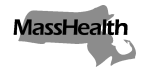 Executive Office of Health and Human ServicesOffice of Medicaidwww.mass.gov/masshealthMassHealthChronic Disease and Rehabilitation    Inpatient Hospital Bulletin 94June 2021TO:	Chronic Disease and Rehabilitation Inpatient Hospitals Participating in MassHealthFROM:	Daniel Tsai, Assistant Secretary for MassHealth [signature of Daniel Tsai]RE:	Claiming, Refund, and Reporting Requirements for Patient Paid Amount Retroactive Decreases for Residents of Chronic Disease and Rehabilitation HospitalsBackgroundIn accordance with federal requirements and in response to recent federal guidance, MassHealth is applying retroactive decreases to the Patient Paid Amounts (PPA) for MassHealth members who were residents of a MassHealth Chronic Disease and Rehabilitation Inpatient Hospital (CDRH) between April 1, 2020, and November 30, 2020, and who saw an increase in their PPA during that time.  As a result, CDRHs must adjust their MassHealth claims for the period from April 1, 2020, through November 30, 2020, to account for this retroactive decrease and must provide refunds to members in accordance with this bulletin.  To ensure that each CDRH provides refunds to members who are owed such refunds, each CDRH must comply with the reporting requirements established in this bulletin.Additionally, MassHealth froze PPA increases for its members beginning in February 2021 to ensure that no MassHealth members faced inappropriate PPA increases. This freeze was lifted on May 17, 2021, at which point PPAs for some MassHealth members may have increased prospectively according to normal PPA rules. The requirements described in this bulletin apply to all CDRHs that are enrolled as MassHealth providers. Manual Claims Adjustment RequirementsEach CDRH must manually adjust and resubmit claims to account for any retroactive decreases in PPA for any MassHealth members who received inpatient services in the facility between April 1, 2020, and November 30, 2020. CDRHs must complete this manual claims adjustment process by July 30, 2021.  MassHealth will issue notices in June 2021 to notify CDRHs of any retroactive decreases in PPA. Each CDRH will receive a notice for each instance of a retroactive decrease for each member who received inpatient services in the facility between April 1, 2020, and November 30, 2020, and whose PPA is being retroactively decreased. The retroactive decreases are being applied in the same amount of each PPA increase for each member that occurred between April 1, 2020, and November 30, 2020. Therefore, it is possible that a single member may receive more than one retroactive decrease in their PPA (if, for example, the member faced more than one PPA increase between April 1, 2020, and November 30, 2020). CDRHs should ensure that all retroactive decreases are accounted for when adjusting their claims and resubmitting them to MassHealth.Facilities should receive payments reflecting their adjusted claims approximately one month after their adjusted claims submission. MassHealth will issue detailed instructions for CDRHs to follow when manually adjusting their claims to account for the retroactive PPA decreases.  Resident PPA Refund RequirementsEach CDRH must provide all required refunds to those affected members who received inpatient services, reflecting the retroactive decreases to PPA, by August 30, 2021. The refund for each affected member should equal the total amount of the member’s PPA increases during the period from April 1, 2020, and November 30, 2020, that were actually paid by the member or their representatives.  CDRHs may place refunded PPA funds into members’ personal needs accounts (PNA), as long as the facility is in compliance with the PNA provisions under 130 CMR 456.601 through 456.615. If a member who is owed a refund or their representative requests the CDRH to deposit or provide the funds in a different manner, the CDRH should work with the member or their representative to provide the funds in the manner requested to the extent possible.For members who received inpatient services at a CDRH between April 1, 2020, and November 30, 2020, and are owed a refund for that time period but who have since been transferred or discharged or who are now deceased, CDRHs should follow the rules established under 130 CMR 456.423: Patient-Paid Amount. However, if such member or their representative requests the facility to deposit or provide the funds directly to the member or their representative, CDRHs should work with the member or their representative to provide the funds in the manner requested to the extent possible. CDRHs must make every effort to locate members who received inpatient services, or their representatives, to ensure funds are returned to the member or their estate. If a facility has made every effort and cannot locate a discharged member or a discharged member’s representative, the funds should be treated in the same manner as PNA funds under 130 CMR 456.614(B). CDRHs that do not have sufficient funds to provide PPA refunds by August 30, 2021, may request an advance payment from MassHealth. Facilities must request the advance payment by July 1, 2021, to receive the advance payment by mid-July, or by August 1, 2021, to receive the advance payment by mid-August. MassHealth will reconcile these advance payments by retaining an amount equal to the advance payment from the claims adjustment payments processed by MassHealth based on the claims adjustments submitted or, if necessary, from claims processed on or after September 1, 2021.PPA Refund Reporting RequirementsTo ensure that all members who are owed a refund due to the retroactive PPA decreases described in this bulletin receive said refund, all CDRHs must submit a PPA Refund Report to the Center for Health Information Analysis (CHIA) via the CHIA submissions web portal by September 30, 2021. The submitted PPA Refund Report must include all information requested in the PPA Refund Report template, which will include, but is not limited to:The members who received inpatient services at the facility at any point between April 1, 2020, and November 30, 2020, who received a PPA refund from the facility, and the total amount of the refund actually paid to the member;The members who received inpatient services at the facility at any point between April 1, 2020, and November 30, 2020, for whom MassHealth implemented a retroactive PPA decrease but who have not received a PPA refund from the facility equaling the total amount of the retroactive decrease. For each of these members, the facility must also indicate:what amount, if any, was refunded to the member or their representative; andthe reason for the incomplete refund (e.g. the member is no longer inpatient at the facility and could not be located, the member did not pay the PPA increase when it was implemented, the member was in arrears with PPA amounts and the facility applied the refund to the members’ debt, refund is in progress but not completed, etc.). The administrator or other appropriate representative from each CDRH must submit the PPA Refund Report using the prescribed reporting form via the CHIA Submissions web portal by September 30, 2021, and must include all of the information described above as well as any additional information requested through the reporting from. A login is not required to access the CHIA Submissions web portal. In conjunction with the PPA Refund Report, the administrator or other appropriate representative from each CDRH must also submit a signed and scanned copy of the executed attestation, attached to this CDRH bulletin as Appendix A, that the information submitted through the PPA Refund Report is complete and accurate.Non-complianceAll participating MassHealth CDRH providers must submit the reporting and attestation forms required by this bulletin. If MassHealth determines through the information submitted in the report, or through other information available to MassHealth, that the facility has failed to provide the required PPA refunds to members or that the facility is requiring members to pay PPA amounts in a manner inconsistent with MassHealth PPA notices, the facility may be subject to overpayment or sanction action under 130 CMR 450.235: Overpayments and/or 130 CMR 450.238: Sanctions: General.  Further, if MassHealth determines that a CDRH provider has made false or misleading representations through the submissions required by this bulletin, MassHealth may pursue sanctions against the provider under 130 CMR 450.238: Sanctions: General. MassHealth reserves the right to request and review documentation, conduct on-site audits, or use any information available to it to determine if a facility is accurately representing its PPA refunds through its submissions under this bulletin.MassHealth will also refer providers to the Medicaid Fraud Division in the Attorney General’s Office, as appropriate.MassHealth WebsiteThis bulletin is available on the MassHealth Provider Bulletins web page.Sign up to receive email alerts when MassHealth issues new bulletins and transmittal letters.Questions	If you have questions about the information in this bulletin, please email your inquiry to CHIANursingFacilityData@massmail.state.ma.us. Appendix ACDRH Provider Attestation to
PPA Refunds Reporting AccuracyI,                                                , hereby certify under the pains and penalties of perjury that I am the administrator or other duly authorized officer or representative of                                                                                                   , located at                                                                                                           , (hereinafter “CDRH”) and that the information provided in this attestation is a true and accurate representation. Specifically, I represent and warrant that the information submitted to MassHealth regarding PPA refunds to MassHealth members via the Center for Health Information Analysis (CHIA) Submissions web portal, in accordance with the requirements of MassHealth CDRH Bulletin 94, is a complete and accurate representation of the members who received inpatient services at my facility between April 1, 2020, and November 30, 2020, for whom MassHealth applied a retroactive PPA decrease and who received PPA refunds from my facility.Under the pains and penalties of perjury, I hereby certify that the above information is true and correct.Printed Name: __________________________Title: __________________________Signature: __________________________Date: __________________Please submit a scanned copy of the executed attestation via the CHIA Submissions web portal by the attestation submissions deadline established in MassHealth CDRH Bulletin 94. The CDRH should maintain the original executed copy of the submitted attestation, along with the PPA Refund Report, in its files. 